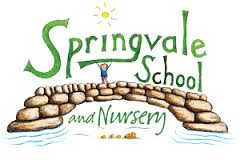 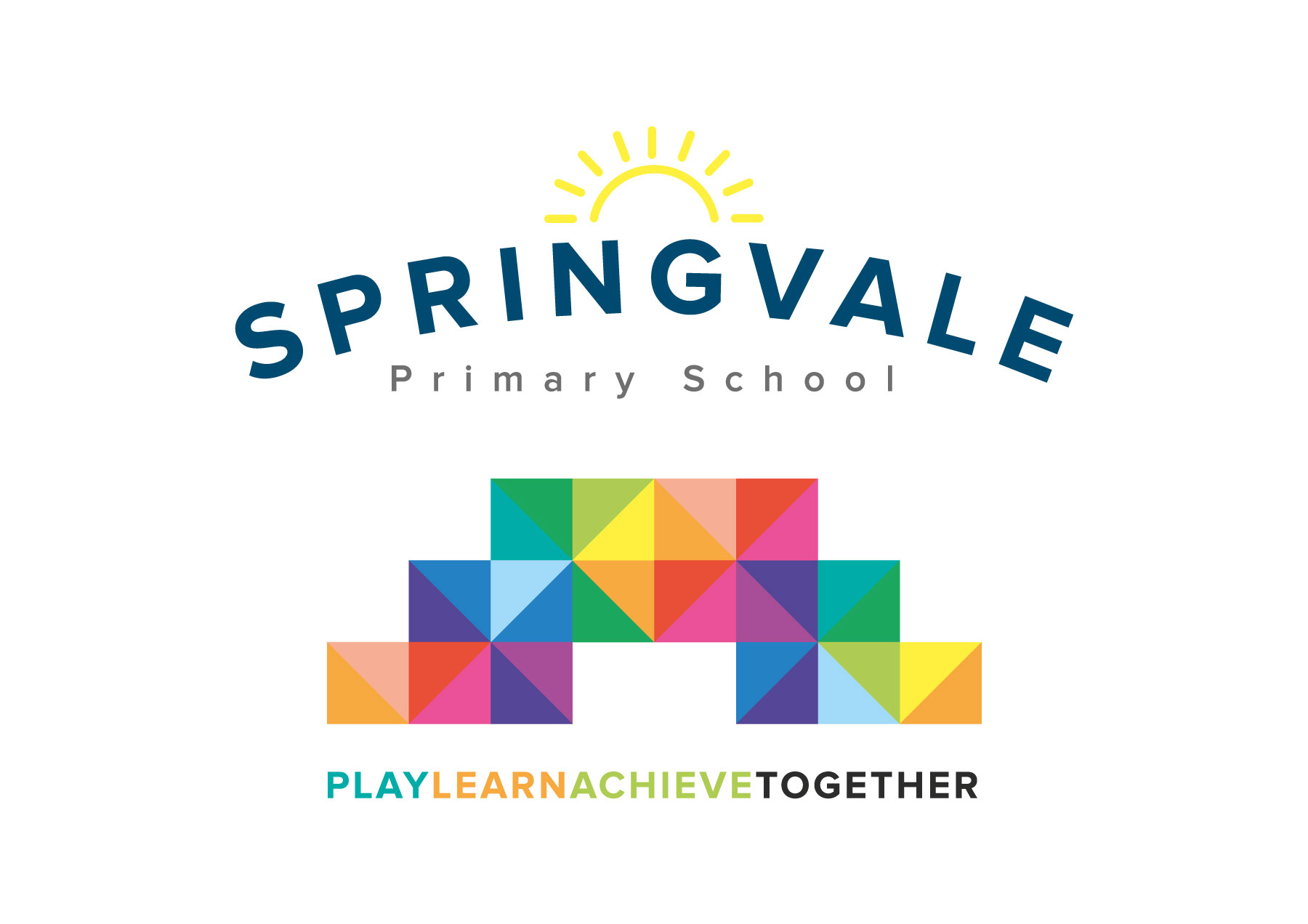 Newsletter- Week 25	   				Monday 19th March 2018Easter break: Well done and thank you to everyone for another wonderful and busy term! The progress and achievements of all of our pupils, young and old(er), are a delight to see. The way that everyone is working together to ensure that we bring exciting opportunities and a broad, engaging curriculum to our children is fantastic. We hope that everyone has a restful Easter break and we look forward to your continued and tremendous support in the Summer Term! Look out for an extensive list of Summer Term dates on the first newsletter after our return! Lastly, just a gentle reminder that INSET days ‘bookend’ the Easter break…we break up on Thursday 22nd March and come back on Tuesday 10th April.Sports Relief: We like a very busy day here at Springvale but Thursday is complex even for us! To celebrate Sports Relief we will have a dress down (dress sporty) day and children can make a £1 donation to the charity. All children will walk or run a mile on the field or playground (dependent on weather) in the morning with staff. Between 2pm and 3.15pm children are allowed to be collected and signed out (optional) from Main Reception to take part in one of three events. We have the enterprise fair- Y4-6 children have designed and made products to sell- this will be in the hall from 2pm (it will also run after school for 20 minutes). We will also open the gates so that parents can run/walk a mile with their child during the afternoon (or after school). Lastly, we will have some challenge events where parents can take on staff for charity at a range of sporting challenges. For a cost of £1 you could win a raffle ticket if you can ‘beat the teacher!’ Raffle prizes will be displayed in reception and drawn at 4pm with winning numbers on Twitter ASAP. Events will be confirmed on the day but we hope to include table tennis, penalties, darts, etc. Clubs go ahead as normal until 4.15/4.45pm if children wish to attend them as normal.Clubs update: The 2 tennis sessions and 2 multi-skills sessions missed will be knocked off the cost of the next block in Summer term, the final Creation Station session on Thursday will be 90 minutes long, the final Cartoon Club on Wednesday will be 90 minutes long (both finishing at 4.45pm), cricket costs lost will now be refunded- Mrs Exley or Chris will contact parents about this. All parents who pay for sessions through the Music Service whose children missed instrumental lessons have now been contacted. Please call the school office with any further queries. We will launch our latest clubs, with new and exciting projects including Popshop and Table Tennis, during the first week back. The Fencing Club session cancelled today will be reorganised or refunded- to be confirmed.School Meals: We now have a new and improved menu, a new oven installed and our team have taken significant feedback from children and parents to increase portion sizes and dessert choice too! We will continue to monitor and make improvements where necessary. Thanks to all of the catering and SMSA staff for their hard work and support.School Improvement Update: At this point of each half-term I would normally update parents on our improvement work in school. Following our recently published Ofsted report, and the detailed covering letter about how we will follow up the recommendations of the report, I thought I would simply signpost those documents (under letters home and the Governor hub on our new website) and say, simply, that we are committed to listening to a wide range of feedback to make sure that our school is functioning as well as it possibly can be! We are thrilled with the current standards in school but determined to make them even better.INSET Days: Next year’s INSET days will be Monday 3rd September 2018, Tuesday 4th September 2018, Monday 7th January 2019, Monday 29th April 2019 and Monday 22nd July 2019.Thank you for your wonderful support. Have a great Easter!Kind Regards, Mr L McClure, HeadteacherWeek 24 Information2017/18 AverageWeek 25 Diary DatesAttendance: 97.9%Late marks: 4GREEN LIGHTS: 99.3%Attendance: 97.5%Late marks: 2GREEN LIGHTS: 99.1%Monday 19th: Penistone Music Festival (Y3/4 pupils to attend in PM)Tuesday 20th: EYFS Wheelathon (sponsored event)Wednesday 21st: 9am Class 1 Assembly, AM theatre group visit lower schoolWednesday 21st: Final day for firefighter bags to be returnedWednesday 21st: 6pm PGS Welcome Evening for Y6 pupilsThursday 22nd: Sports Relief and Enterprise Market Day- see aboveFriday 23rd: INSET DayClasses of the Week: Y6 Amazing Azerbaijanis with 100%!Classes of the Week: Y6 Amazing Azerbaijanis with 100%!Monday 19th: Penistone Music Festival (Y3/4 pupils to attend in PM)Tuesday 20th: EYFS Wheelathon (sponsored event)Wednesday 21st: 9am Class 1 Assembly, AM theatre group visit lower schoolWednesday 21st: Final day for firefighter bags to be returnedWednesday 21st: 6pm PGS Welcome Evening for Y6 pupilsThursday 22nd: Sports Relief and Enterprise Market Day- see aboveFriday 23rd: INSET Day